Hi, I’m Dick Grommet, the Vice President of the Gateway Parrot Club and chairman of the 32nd annual All-American Hookbill Fair.  I look forward to your participation in this year’s Fair and encourage you to contact me with any questions.We are continuing to do a one day fair, Saturday August 24, 2019.   We advertise the Fair in newspapers, car magnets, facebook, website, and  try to get radio and TV times. The hall will open at 7:00 AM for setup. The public will enter at 10:00 AM and the Fair will close to the public at 5:00 PM.  The hall will close at 8:00 PM.We will be giving a list of vendors and websites, etc to attendees.  Please make sure to give us the information you would like us to share.  You are responsible for filing sales tax forms.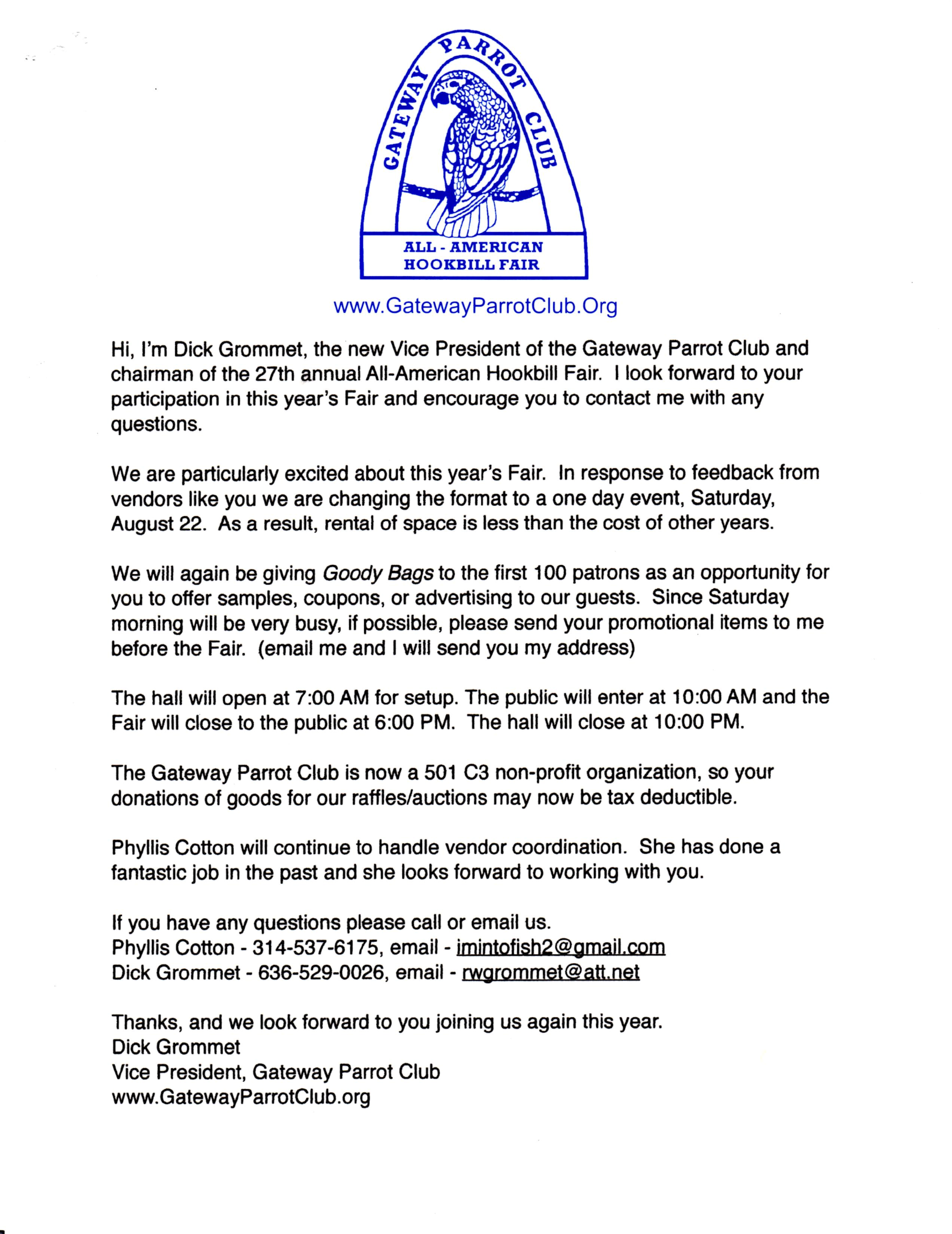 The Gateway Parrot Club is a 501 C3 non-profit organization, so your donations of goods for our raffles/auctions will be tax deductible.I will be handling vendor coordination with help from many.  We look forward to working with you.If you have any questions please call or email me.Dick Grommet - 636-529-0026, email - rwgrommet@att.netThanks, and we look forward to you joining us again this year.Dick GrommetVice President, Gateway Parrot ClubAgreementThe Exhibitor agrees to the following terms and conditions between the Exhibitor and the Gateway Parrot Club, Inc (GPC).  The Exhibitor also agrees to comply with requests by Officers of the GPC during The All-American Hookbill Fair .Location and Hours - The Fair will be held at Machinists Hall, in Bridgeton, MO, August 24, 2019.  The Fair will be open to the public Saturday, 10:00 AM – 5:00 PM.  Exhibitors will have access to the hall Saturday at 7:00 AM for setup and bird care.  Exhibitors will have access to their booth Saturday 7:00 AM - 8:00 PM.Displays – Exhibit space includes the area(s) listed on the application.  Exhibitor agrees to keep exhibit space clean and staffed at all times during public Fair hours.  The GPC reserves the right to restrict exhibitor because of noise, method of operation, materials or odor, and prohibit or remove any exhibit which, in the opinion of the GPC, may detract from the standard of the Fair.  This includes persons, things, conduct and printed matter as well as sick or unhealthy looking birds and/or dirty cages.The Exhibitor is liable for delivery, handling, sound engineering, structural integrity, erection and removal of their own displays and materials and safety of all birds.  Exhibitor accepts responsibility for any damage that may result, directly or indirectly, from their employees, exhibit or its contents.Liability Limitation - Neither the Hall nor GPC is responsible for injury, damage nor loss of property of any kind whatsoever, whether by Exhibitor, his agent, employees, guests, anyone visiting or otherwise.  The Exhibitor accepts full responsibility for all injury and damage arising out of their exhibit.  Exhibitor hereby agrees to indemnify and hold harmless GPC and others lawfully on the exhibit floor from and against any claim, loss, liability or damage as a result of their exhibit or furnishings and behavior of its birds.Property Damage To The Hall - Exhibitor is liable for all damage to building, floor, walls, columns, or booth, equipment and to property belonging to other exhibitors.  Exhibitor may not alter building or surroundings.  Nothing shall be nailed, stapled, taped or otherwise affixed to the walls, floor or any part of the building.  Electrical cords may be secured to the floor with tape that is completely removed, including adhesive, at end of Fair.Safety Regulations - Exhibitor will comply with all applicable national, State, local and building regulations.  All fire codes, laws, ordinances, regulations and health and safety standards must be strictly obeyed.  Any activity which obstructs an aisle is prohibited.  Any Exhibitor requiring use of chemicals or gases must consult with the fair coordinator, prior to fair dates, to ensure compliance with applicable restrictions and regulations.Give-Aways - Exhibitor give-aways may be distributed only from the Exhibitor's space, not from aisles or other exhibit spaces.Payment Terms - Full payment and application must be received by July 20, 2019.  Space is assigned on a first received, first served basis.  Confirmation of booth assignment will be made by email, telephone, or postal mail by August 3, 2019.  Vendors from the the previous year’s Fair may reserve their previous space, or request priority assignment of an alternate space, by submitting their paid contract by June 22, 2019.Conduct Considerations - The GPC has the right to restrict Exhibitors who interfere with the interest of the Fair.  Any use of audio/video equipment must not interfere with neighboring Exhibitors.  Any Exhibitor who disturbs other Exhibitors, guests or GPC will be considered in breach of this agreement.Management Prerogative - The GPC reserves the right to deny participation to any company, organization, association, club or individual, whose presence is deemed inappropriate or not in the best interest of the Fair.  This decision is solely at the discretion of GPC.  Therefore, the tender of this contract shall be considered an offer to take exhibit space at the Fair, and the GPC has the right to reject said offer.  Upon such rejection, all monies shall be promptly returned to the applicant at the address on the face of this contract.Exhibitor Cancellation and Refund Policy - An exhibitor may cancel all or part of a contracted space by submitting written request, received by July 30, 2019.  Upon timely receipt of cancellation notice, Exhibitor will be entitled to a refund of one half, 50%, of the value of the cancelled space.Cancellation Of The Fair - If for any reason, the Fair is cancelled, due to act of God, strikes, fire, calamity, national emergency, earthquake or any reason beyond the control of the GPC, Exhibitor’s payment will be refunded.  In the event of cancellation, the Exhibitor agrees to hold harmless the GPC and the Hall.Unweaned Birds – The GPC believes strongly it is a mistake to sell unweaned birds to the general public.  Therefore, unweaned birds may not be involved in any transaction.  A transaction here refers to arrangements for the transfer of ownership, at any time, of a currently unweaned bird.  The GPC would prefer unweaned birds not be brought to the Fair, but if necessary for their maintenance, they should not have any close or physical contact with the public and their visibility should be minimal.  Failure to abide by these rules would result in not being invited to future Fairs.Breach – Exhibitors violating or not fulfilling the terms of this agreement, as determined by GPC Officers, may be removed from the Fair.Exhibit Space ApplicationGateway Parrot Club All-American Hookbill FairMachinists Hall12365 St. Charles Rock Road, St. Louis, MO   63044Fair Date: August 24, 2019Exhibitor*Vendors (Other than non profit) must have a product(s) for salePlease indicate desired number of booths ____ or tables ____ and desired location by including booth number(s) in the boxes below.  Please indicate a second and third choice, to be assigned if first and/or second choice is unavailable.  Please refer to attached diagram.Exhibitor hereby applies for exhibit space at the Gateway Parrot Club (GPC), All-American Hookbill Fair, and understands that upon acceptance this application and attachments become a contract.  Exhibit space will be assigned as discussed in the section, Payment Terms.  GPC reserves the right to adjust booth layout at any time prior to August 17, 2019.  If requested spaces are unavailable, contract will not be binding until location is agreed upon as indicated in writing.Booth spaces are 10' x 10', include one eight foot table and chairs, and cost $70.  GPC members receive discount (Booth cost, $65).  Additional tables are available upon request.  Non profit vendor hall space is 1/2 price for first booth, additional booths are regular price.Table spaces include one eight foot table, with minimal space behind, and cost $40.  GPC member price is $35.Please indicate if electricity is required.  (circle one)     Yes    No________________________________________________________________________Signature (of representative above)			Title		DateMake checks payable to: Gateway Parrot Club.  Mail completed application, agreement and signed disclaimer and payment to:    Gateway Parrot Club,  PO  Box 222, Valley Park, MO 63088___________________Date Received 	Amount		Check #		Spaces#(s)		Received by DISCLAIMER	It is hereby expressly agreed that the owners of birds acknowledge and voluntarily agree that they shall assume sole responsibility for any illness, diseases contracted by the birds, injury or death.	They further agree they will indemnify and hold harmless the Gateway Parrot Club, Inc. from and against any and all claims, damages, losses or expenses of any nature whatsoever, including reasonable attorneys’ fees in defense of any claim arising out of any loss sustained by the owner by reason of injury, illness, death or property damage while the bird(s) is/are at the Gateway All-American Hook Bill Fair.	The parties further agree that the laws of the state of Missouri shall be controlling in the enforcement and interpretation of this agreement with any issues to be heard in the Circuit Court for St. Louis County, Missouri. The owner specifically waives any law of the State of Missouri contrary to the enforcement of the intent of this agreement.	The parties hereto certify that they have carefully read and understand the foregoing agreement and freely and voluntarily execute it being duly authorized to do so.Dated this __________ day of__________________________, 2019VENDOR:BY:__________________________________________________________For informational and promotional purposes, if you will bring birds, what species? _____________________All vendors, whether bringing birds or not, must sign and return this form with your contract and payment.					Special NoticeYour paid application must be received by July 20, 2019.  Vendors who participated in last year’s Fair can guarantee the same space by submitting their paid application by June 22.  If they would like a different location, they will have first choice of available spaces, again by submitting their paid application by June 22, 2019.  We will notify you of final assignment (by email, phone, or mail) by August 3, 2019.  This policy is included in the contract agreement, in the section titled Payment Terms, and referenced on the application page.
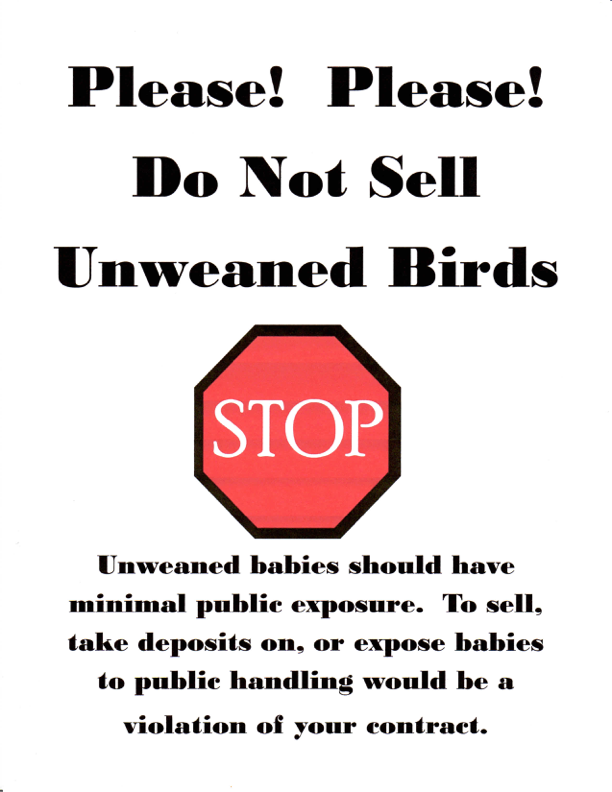 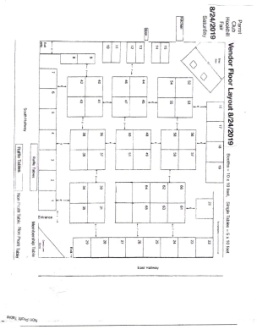 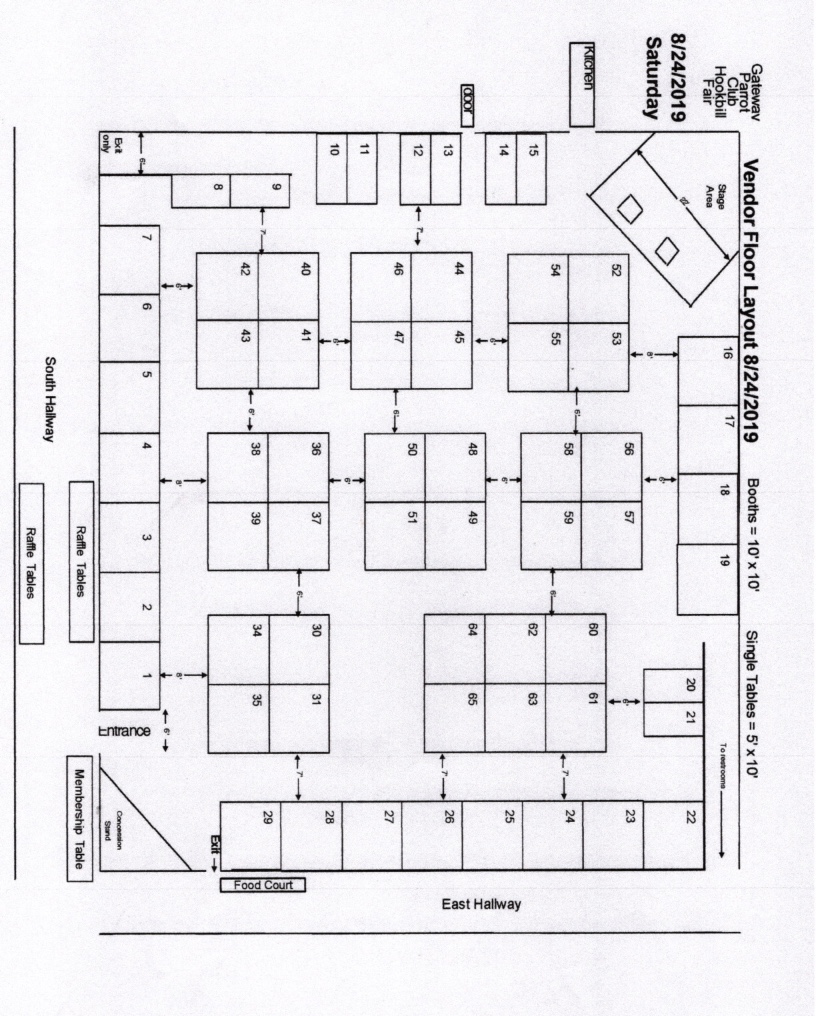 CompanyAddressCity, State, ZIPRepresentative/TitleWebsiteTelephone Number(s)                                        email :Product/ Service DescriptionFirst ChoiceSecond ChoiceThird Choice